様式第１号　FAX：0823-32-1621  呉市環境政策課「食べきってクレシ店」登録申込書年　　　月　　　日呉市長　様代 表 者（申込者）住　　所  　　　　　　　　　　　　　　　　　　　　　　　役職氏名　　　　　　　　　　　　　　　　　　　　　　電話番号　 　　　　　　　　　 　　　　　　　　　　　Ｆ Ａ Ｘ　　 　　　　　　　　　　　　　 　　　　　　Ｅメール　　　　　　　　　　　　　　　　  　　　　　「食べきってクレシ店」として登録を受けたいので，次のとおり申し込みます。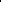 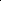 なお，申し込みするに当たり，要件を有していることを誓約するとともに，要件に適合しないことが判明した場合には，申し込みを無効にされても，一切異議を申し立てません。注）※印の項目は，市の広報，ホームページ等に掲載させていただく場合があります。※ 店 舗 名※ 営業時間　 定 休 日※ 営業時間　 定 休 日※ 営業時間　 定 休 日※ 営業時間　 定 休 日※ 営業時間　 定 休 日※店舗所在地〒　　　－　　　　　　　　　　電話番号　　　－　　　－ 呉市〒　　　－　　　　　　　　　　電話番号　　　－　　　－ 呉市〒　　　－　　　　　　　　　　電話番号　　　－　　　－ 呉市〒　　　－　　　　　　　　　　電話番号　　　－　　　－ 呉市〒　　　－　　　　　　　　　　電話番号　　　－　　　－ 呉市〒　　　－　　　　　　　　　　電話番号　　　－　　　－ 呉市〒　　　－　　　　　　　　　　電話番号　　　－　　　－ 呉市〒　　　－　　　　　　　　　　電話番号　　　－　　　－ 呉市〒　　　－　　　　　　　　　　電話番号　　　－　　　－ 呉市〒　　　－　　　　　　　　　　電話番号　　　－　　　－ 呉市〒　　　－　　　　　　　　　　電話番号　　　－　　　－ 呉市〒　　　－　　　　　　　　　　電話番号　　　－　　　－ 呉市〒　　　－　　　　　　　　　　電話番号　　　－　　　－ 呉市〒　　　－　　　　　　　　　　電話番号　　　－　　　－ 呉市〒　　　－　　　　　　　　　　電話番号　　　－　　　－ 呉市〒　　　－　　　　　　　　　　電話番号　　　－　　　－ 呉市〒　　　－　　　　　　　　　　電話番号　　　－　　　－ 呉市※ホームページアドレスhttp://http://http://http://http://http://http://http://http://http://http://http://http://http://http://http://http://※店舗区分 （該当箇所にチェック）（複数選択可）☐和食　　　　      ☐そば・うどん      ☐ラーメン 　　     ☐寿司☐お好み焼き　      ☐焼肉     　　        ☐焼鳥・串料理      ☐中華料理　☐洋食  　　　        ☐イタリアン・フレンチ  ☐アジア・エスニック     ☐各国料理☐ファミリーレストラン   ☐居酒屋・バー      ☐カフェ・スイーツ      ☐ホテル・旅館☐その他（　　　　　　　　　　　　　　　　　　　　　　　　　　　）☐和食　　　　      ☐そば・うどん      ☐ラーメン 　　     ☐寿司☐お好み焼き　      ☐焼肉     　　        ☐焼鳥・串料理      ☐中華料理　☐洋食  　　　        ☐イタリアン・フレンチ  ☐アジア・エスニック     ☐各国料理☐ファミリーレストラン   ☐居酒屋・バー      ☐カフェ・スイーツ      ☐ホテル・旅館☐その他（　　　　　　　　　　　　　　　　　　　　　　　　　　　）☐和食　　　　      ☐そば・うどん      ☐ラーメン 　　     ☐寿司☐お好み焼き　      ☐焼肉     　　        ☐焼鳥・串料理      ☐中華料理　☐洋食  　　　        ☐イタリアン・フレンチ  ☐アジア・エスニック     ☐各国料理☐ファミリーレストラン   ☐居酒屋・バー      ☐カフェ・スイーツ      ☐ホテル・旅館☐その他（　　　　　　　　　　　　　　　　　　　　　　　　　　　）☐和食　　　　      ☐そば・うどん      ☐ラーメン 　　     ☐寿司☐お好み焼き　      ☐焼肉     　　        ☐焼鳥・串料理      ☐中華料理　☐洋食  　　　        ☐イタリアン・フレンチ  ☐アジア・エスニック     ☐各国料理☐ファミリーレストラン   ☐居酒屋・バー      ☐カフェ・スイーツ      ☐ホテル・旅館☐その他（　　　　　　　　　　　　　　　　　　　　　　　　　　　）☐和食　　　　      ☐そば・うどん      ☐ラーメン 　　     ☐寿司☐お好み焼き　      ☐焼肉     　　        ☐焼鳥・串料理      ☐中華料理　☐洋食  　　　        ☐イタリアン・フレンチ  ☐アジア・エスニック     ☐各国料理☐ファミリーレストラン   ☐居酒屋・バー      ☐カフェ・スイーツ      ☐ホテル・旅館☐その他（　　　　　　　　　　　　　　　　　　　　　　　　　　　）☐和食　　　　      ☐そば・うどん      ☐ラーメン 　　     ☐寿司☐お好み焼き　      ☐焼肉     　　        ☐焼鳥・串料理      ☐中華料理　☐洋食  　　　        ☐イタリアン・フレンチ  ☐アジア・エスニック     ☐各国料理☐ファミリーレストラン   ☐居酒屋・バー      ☐カフェ・スイーツ      ☐ホテル・旅館☐その他（　　　　　　　　　　　　　　　　　　　　　　　　　　　）☐和食　　　　      ☐そば・うどん      ☐ラーメン 　　     ☐寿司☐お好み焼き　      ☐焼肉     　　        ☐焼鳥・串料理      ☐中華料理　☐洋食  　　　        ☐イタリアン・フレンチ  ☐アジア・エスニック     ☐各国料理☐ファミリーレストラン   ☐居酒屋・バー      ☐カフェ・スイーツ      ☐ホテル・旅館☐その他（　　　　　　　　　　　　　　　　　　　　　　　　　　　）☐和食　　　　      ☐そば・うどん      ☐ラーメン 　　     ☐寿司☐お好み焼き　      ☐焼肉     　　        ☐焼鳥・串料理      ☐中華料理　☐洋食  　　　        ☐イタリアン・フレンチ  ☐アジア・エスニック     ☐各国料理☐ファミリーレストラン   ☐居酒屋・バー      ☐カフェ・スイーツ      ☐ホテル・旅館☐その他（　　　　　　　　　　　　　　　　　　　　　　　　　　　）☐和食　　　　      ☐そば・うどん      ☐ラーメン 　　     ☐寿司☐お好み焼き　      ☐焼肉     　　        ☐焼鳥・串料理      ☐中華料理　☐洋食  　　　        ☐イタリアン・フレンチ  ☐アジア・エスニック     ☐各国料理☐ファミリーレストラン   ☐居酒屋・バー      ☐カフェ・スイーツ      ☐ホテル・旅館☐その他（　　　　　　　　　　　　　　　　　　　　　　　　　　　）☐和食　　　　      ☐そば・うどん      ☐ラーメン 　　     ☐寿司☐お好み焼き　      ☐焼肉     　　        ☐焼鳥・串料理      ☐中華料理　☐洋食  　　　        ☐イタリアン・フレンチ  ☐アジア・エスニック     ☐各国料理☐ファミリーレストラン   ☐居酒屋・バー      ☐カフェ・スイーツ      ☐ホテル・旅館☐その他（　　　　　　　　　　　　　　　　　　　　　　　　　　　）☐和食　　　　      ☐そば・うどん      ☐ラーメン 　　     ☐寿司☐お好み焼き　      ☐焼肉     　　        ☐焼鳥・串料理      ☐中華料理　☐洋食  　　　        ☐イタリアン・フレンチ  ☐アジア・エスニック     ☐各国料理☐ファミリーレストラン   ☐居酒屋・バー      ☐カフェ・スイーツ      ☐ホテル・旅館☐その他（　　　　　　　　　　　　　　　　　　　　　　　　　　　）☐和食　　　　      ☐そば・うどん      ☐ラーメン 　　     ☐寿司☐お好み焼き　      ☐焼肉     　　        ☐焼鳥・串料理      ☐中華料理　☐洋食  　　　        ☐イタリアン・フレンチ  ☐アジア・エスニック     ☐各国料理☐ファミリーレストラン   ☐居酒屋・バー      ☐カフェ・スイーツ      ☐ホテル・旅館☐その他（　　　　　　　　　　　　　　　　　　　　　　　　　　　）☐和食　　　　      ☐そば・うどん      ☐ラーメン 　　     ☐寿司☐お好み焼き　      ☐焼肉     　　        ☐焼鳥・串料理      ☐中華料理　☐洋食  　　　        ☐イタリアン・フレンチ  ☐アジア・エスニック     ☐各国料理☐ファミリーレストラン   ☐居酒屋・バー      ☐カフェ・スイーツ      ☐ホテル・旅館☐その他（　　　　　　　　　　　　　　　　　　　　　　　　　　　）☐和食　　　　      ☐そば・うどん      ☐ラーメン 　　     ☐寿司☐お好み焼き　      ☐焼肉     　　        ☐焼鳥・串料理      ☐中華料理　☐洋食  　　　        ☐イタリアン・フレンチ  ☐アジア・エスニック     ☐各国料理☐ファミリーレストラン   ☐居酒屋・バー      ☐カフェ・スイーツ      ☐ホテル・旅館☐その他（　　　　　　　　　　　　　　　　　　　　　　　　　　　）☐和食　　　　      ☐そば・うどん      ☐ラーメン 　　     ☐寿司☐お好み焼き　      ☐焼肉     　　        ☐焼鳥・串料理      ☐中華料理　☐洋食  　　　        ☐イタリアン・フレンチ  ☐アジア・エスニック     ☐各国料理☐ファミリーレストラン   ☐居酒屋・バー      ☐カフェ・スイーツ      ☐ホテル・旅館☐その他（　　　　　　　　　　　　　　　　　　　　　　　　　　　）☐和食　　　　      ☐そば・うどん      ☐ラーメン 　　     ☐寿司☐お好み焼き　      ☐焼肉     　　        ☐焼鳥・串料理      ☐中華料理　☐洋食  　　　        ☐イタリアン・フレンチ  ☐アジア・エスニック     ☐各国料理☐ファミリーレストラン   ☐居酒屋・バー      ☐カフェ・スイーツ      ☐ホテル・旅館☐その他（　　　　　　　　　　　　　　　　　　　　　　　　　　　）☐和食　　　　      ☐そば・うどん      ☐ラーメン 　　     ☐寿司☐お好み焼き　      ☐焼肉     　　        ☐焼鳥・串料理      ☐中華料理　☐洋食  　　　        ☐イタリアン・フレンチ  ☐アジア・エスニック     ☐各国料理☐ファミリーレストラン   ☐居酒屋・バー      ☐カフェ・スイーツ      ☐ホテル・旅館☐その他（　　　　　　　　　　　　　　　　　　　　　　　　　　　）連　絡　先担当者氏名担当者氏名担当者氏名電話番号 電話番号 電話番号 電話番号 －　　－－　　－－　　－－　　－－　　－※店舗のＰＲ（60 文字以内）※店舗のＰＲ（60 文字以内）※店舗のＰＲ（60 文字以内）※店舗のＰＲ（60 文字以内）※取組内容 （1 つ以上にチェック）☐ 小盛りメニュー等の導入(例：ごはんの量の調節，小盛りメニューの設定，ハーフサイズメニューの設定等)☐ 食べ残しを減らすための呼びかけ実践（例：注文受付時での適量注文の呼びかけ，食べきり協力店である旨の呼びかけ，宴会での食べきりの呼びかけ等）☐ ステッカー等の掲示による食べ残し削減に向けた啓発活動の実施☐ 上記以外の食べ残しを減らすための独自の取組（例：食品廃棄物のリサイクル等）☐ 小盛りメニュー等の導入(例：ごはんの量の調節，小盛りメニューの設定，ハーフサイズメニューの設定等)☐ 食べ残しを減らすための呼びかけ実践（例：注文受付時での適量注文の呼びかけ，食べきり協力店である旨の呼びかけ，宴会での食べきりの呼びかけ等）☐ ステッカー等の掲示による食べ残し削減に向けた啓発活動の実施☐ 上記以外の食べ残しを減らすための独自の取組（例：食品廃棄物のリサイクル等）☐ 小盛りメニュー等の導入(例：ごはんの量の調節，小盛りメニューの設定，ハーフサイズメニューの設定等)☐ 食べ残しを減らすための呼びかけ実践（例：注文受付時での適量注文の呼びかけ，食べきり協力店である旨の呼びかけ，宴会での食べきりの呼びかけ等）☐ ステッカー等の掲示による食べ残し削減に向けた啓発活動の実施☐ 上記以外の食べ残しを減らすための独自の取組（例：食品廃棄物のリサイクル等）☐ 小盛りメニュー等の導入(例：ごはんの量の調節，小盛りメニューの設定，ハーフサイズメニューの設定等)☐ 食べ残しを減らすための呼びかけ実践（例：注文受付時での適量注文の呼びかけ，食べきり協力店である旨の呼びかけ，宴会での食べきりの呼びかけ等）☐ ステッカー等の掲示による食べ残し削減に向けた啓発活動の実施☐ 上記以外の食べ残しを減らすための独自の取組（例：食品廃棄物のリサイクル等）☐ 小盛りメニュー等の導入(例：ごはんの量の調節，小盛りメニューの設定，ハーフサイズメニューの設定等)☐ 食べ残しを減らすための呼びかけ実践（例：注文受付時での適量注文の呼びかけ，食べきり協力店である旨の呼びかけ，宴会での食べきりの呼びかけ等）☐ ステッカー等の掲示による食べ残し削減に向けた啓発活動の実施☐ 上記以外の食べ残しを減らすための独自の取組（例：食品廃棄物のリサイクル等）☐ 小盛りメニュー等の導入(例：ごはんの量の調節，小盛りメニューの設定，ハーフサイズメニューの設定等)☐ 食べ残しを減らすための呼びかけ実践（例：注文受付時での適量注文の呼びかけ，食べきり協力店である旨の呼びかけ，宴会での食べきりの呼びかけ等）☐ ステッカー等の掲示による食べ残し削減に向けた啓発活動の実施☐ 上記以外の食べ残しを減らすための独自の取組（例：食品廃棄物のリサイクル等）☐ 小盛りメニュー等の導入(例：ごはんの量の調節，小盛りメニューの設定，ハーフサイズメニューの設定等)☐ 食べ残しを減らすための呼びかけ実践（例：注文受付時での適量注文の呼びかけ，食べきり協力店である旨の呼びかけ，宴会での食べきりの呼びかけ等）☐ ステッカー等の掲示による食べ残し削減に向けた啓発活動の実施☐ 上記以外の食べ残しを減らすための独自の取組（例：食品廃棄物のリサイクル等）☐ 小盛りメニュー等の導入(例：ごはんの量の調節，小盛りメニューの設定，ハーフサイズメニューの設定等)☐ 食べ残しを減らすための呼びかけ実践（例：注文受付時での適量注文の呼びかけ，食べきり協力店である旨の呼びかけ，宴会での食べきりの呼びかけ等）☐ ステッカー等の掲示による食べ残し削減に向けた啓発活動の実施☐ 上記以外の食べ残しを減らすための独自の取組（例：食品廃棄物のリサイクル等）☐ 小盛りメニュー等の導入(例：ごはんの量の調節，小盛りメニューの設定，ハーフサイズメニューの設定等)☐ 食べ残しを減らすための呼びかけ実践（例：注文受付時での適量注文の呼びかけ，食べきり協力店である旨の呼びかけ，宴会での食べきりの呼びかけ等）☐ ステッカー等の掲示による食べ残し削減に向けた啓発活動の実施☐ 上記以外の食べ残しを減らすための独自の取組（例：食品廃棄物のリサイクル等）☐ 小盛りメニュー等の導入(例：ごはんの量の調節，小盛りメニューの設定，ハーフサイズメニューの設定等)☐ 食べ残しを減らすための呼びかけ実践（例：注文受付時での適量注文の呼びかけ，食べきり協力店である旨の呼びかけ，宴会での食べきりの呼びかけ等）☐ ステッカー等の掲示による食べ残し削減に向けた啓発活動の実施☐ 上記以外の食べ残しを減らすための独自の取組（例：食品廃棄物のリサイクル等）☐ 小盛りメニュー等の導入(例：ごはんの量の調節，小盛りメニューの設定，ハーフサイズメニューの設定等)☐ 食べ残しを減らすための呼びかけ実践（例：注文受付時での適量注文の呼びかけ，食べきり協力店である旨の呼びかけ，宴会での食べきりの呼びかけ等）☐ ステッカー等の掲示による食べ残し削減に向けた啓発活動の実施☐ 上記以外の食べ残しを減らすための独自の取組（例：食品廃棄物のリサイクル等）☐ 小盛りメニュー等の導入(例：ごはんの量の調節，小盛りメニューの設定，ハーフサイズメニューの設定等)☐ 食べ残しを減らすための呼びかけ実践（例：注文受付時での適量注文の呼びかけ，食べきり協力店である旨の呼びかけ，宴会での食べきりの呼びかけ等）☐ ステッカー等の掲示による食べ残し削減に向けた啓発活動の実施☐ 上記以外の食べ残しを減らすための独自の取組（例：食品廃棄物のリサイクル等）☐ 小盛りメニュー等の導入(例：ごはんの量の調節，小盛りメニューの設定，ハーフサイズメニューの設定等)☐ 食べ残しを減らすための呼びかけ実践（例：注文受付時での適量注文の呼びかけ，食べきり協力店である旨の呼びかけ，宴会での食べきりの呼びかけ等）☐ ステッカー等の掲示による食べ残し削減に向けた啓発活動の実施☐ 上記以外の食べ残しを減らすための独自の取組（例：食品廃棄物のリサイクル等）☐ 小盛りメニュー等の導入(例：ごはんの量の調節，小盛りメニューの設定，ハーフサイズメニューの設定等)☐ 食べ残しを減らすための呼びかけ実践（例：注文受付時での適量注文の呼びかけ，食べきり協力店である旨の呼びかけ，宴会での食べきりの呼びかけ等）☐ ステッカー等の掲示による食べ残し削減に向けた啓発活動の実施☐ 上記以外の食べ残しを減らすための独自の取組（例：食品廃棄物のリサイクル等）☐ 小盛りメニュー等の導入(例：ごはんの量の調節，小盛りメニューの設定，ハーフサイズメニューの設定等)☐ 食べ残しを減らすための呼びかけ実践（例：注文受付時での適量注文の呼びかけ，食べきり協力店である旨の呼びかけ，宴会での食べきりの呼びかけ等）☐ ステッカー等の掲示による食べ残し削減に向けた啓発活動の実施☐ 上記以外の食べ残しを減らすための独自の取組（例：食品廃棄物のリサイクル等）☐ 小盛りメニュー等の導入(例：ごはんの量の調節，小盛りメニューの設定，ハーフサイズメニューの設定等)☐ 食べ残しを減らすための呼びかけ実践（例：注文受付時での適量注文の呼びかけ，食べきり協力店である旨の呼びかけ，宴会での食べきりの呼びかけ等）☐ ステッカー等の掲示による食べ残し削減に向けた啓発活動の実施☐ 上記以外の食べ残しを減らすための独自の取組（例：食品廃棄物のリサイクル等）☐ 小盛りメニュー等の導入(例：ごはんの量の調節，小盛りメニューの設定，ハーフサイズメニューの設定等)☐ 食べ残しを減らすための呼びかけ実践（例：注文受付時での適量注文の呼びかけ，食べきり協力店である旨の呼びかけ，宴会での食べきりの呼びかけ等）☐ ステッカー等の掲示による食べ残し削減に向けた啓発活動の実施☐ 上記以外の食べ残しを減らすための独自の取組（例：食品廃棄物のリサイクル等）（複数選択可）☐ 小盛りメニュー等の導入(例：ごはんの量の調節，小盛りメニューの設定，ハーフサイズメニューの設定等)☐ 食べ残しを減らすための呼びかけ実践（例：注文受付時での適量注文の呼びかけ，食べきり協力店である旨の呼びかけ，宴会での食べきりの呼びかけ等）☐ ステッカー等の掲示による食べ残し削減に向けた啓発活動の実施☐ 上記以外の食べ残しを減らすための独自の取組（例：食品廃棄物のリサイクル等）☐ 小盛りメニュー等の導入(例：ごはんの量の調節，小盛りメニューの設定，ハーフサイズメニューの設定等)☐ 食べ残しを減らすための呼びかけ実践（例：注文受付時での適量注文の呼びかけ，食べきり協力店である旨の呼びかけ，宴会での食べきりの呼びかけ等）☐ ステッカー等の掲示による食べ残し削減に向けた啓発活動の実施☐ 上記以外の食べ残しを減らすための独自の取組（例：食品廃棄物のリサイクル等）☐ 小盛りメニュー等の導入(例：ごはんの量の調節，小盛りメニューの設定，ハーフサイズメニューの設定等)☐ 食べ残しを減らすための呼びかけ実践（例：注文受付時での適量注文の呼びかけ，食べきり協力店である旨の呼びかけ，宴会での食べきりの呼びかけ等）☐ ステッカー等の掲示による食べ残し削減に向けた啓発活動の実施☐ 上記以外の食べ残しを減らすための独自の取組（例：食品廃棄物のリサイクル等）☐ 小盛りメニュー等の導入(例：ごはんの量の調節，小盛りメニューの設定，ハーフサイズメニューの設定等)☐ 食べ残しを減らすための呼びかけ実践（例：注文受付時での適量注文の呼びかけ，食べきり協力店である旨の呼びかけ，宴会での食べきりの呼びかけ等）☐ ステッカー等の掲示による食べ残し削減に向けた啓発活動の実施☐ 上記以外の食べ残しを減らすための独自の取組（例：食品廃棄物のリサイクル等）☐ 小盛りメニュー等の導入(例：ごはんの量の調節，小盛りメニューの設定，ハーフサイズメニューの設定等)☐ 食べ残しを減らすための呼びかけ実践（例：注文受付時での適量注文の呼びかけ，食べきり協力店である旨の呼びかけ，宴会での食べきりの呼びかけ等）☐ ステッカー等の掲示による食べ残し削減に向けた啓発活動の実施☐ 上記以外の食べ残しを減らすための独自の取組（例：食品廃棄物のリサイクル等）☐ 小盛りメニュー等の導入(例：ごはんの量の調節，小盛りメニューの設定，ハーフサイズメニューの設定等)☐ 食べ残しを減らすための呼びかけ実践（例：注文受付時での適量注文の呼びかけ，食べきり協力店である旨の呼びかけ，宴会での食べきりの呼びかけ等）☐ ステッカー等の掲示による食べ残し削減に向けた啓発活動の実施☐ 上記以外の食べ残しを減らすための独自の取組（例：食品廃棄物のリサイクル等）☐ 小盛りメニュー等の導入(例：ごはんの量の調節，小盛りメニューの設定，ハーフサイズメニューの設定等)☐ 食べ残しを減らすための呼びかけ実践（例：注文受付時での適量注文の呼びかけ，食べきり協力店である旨の呼びかけ，宴会での食べきりの呼びかけ等）☐ ステッカー等の掲示による食べ残し削減に向けた啓発活動の実施☐ 上記以外の食べ残しを減らすための独自の取組（例：食品廃棄物のリサイクル等）☐ 小盛りメニュー等の導入(例：ごはんの量の調節，小盛りメニューの設定，ハーフサイズメニューの設定等)☐ 食べ残しを減らすための呼びかけ実践（例：注文受付時での適量注文の呼びかけ，食べきり協力店である旨の呼びかけ，宴会での食べきりの呼びかけ等）☐ ステッカー等の掲示による食べ残し削減に向けた啓発活動の実施☐ 上記以外の食べ残しを減らすための独自の取組（例：食品廃棄物のリサイクル等）☐ 小盛りメニュー等の導入(例：ごはんの量の調節，小盛りメニューの設定，ハーフサイズメニューの設定等)☐ 食べ残しを減らすための呼びかけ実践（例：注文受付時での適量注文の呼びかけ，食べきり協力店である旨の呼びかけ，宴会での食べきりの呼びかけ等）☐ ステッカー等の掲示による食べ残し削減に向けた啓発活動の実施☐ 上記以外の食べ残しを減らすための独自の取組（例：食品廃棄物のリサイクル等）☐ 小盛りメニュー等の導入(例：ごはんの量の調節，小盛りメニューの設定，ハーフサイズメニューの設定等)☐ 食べ残しを減らすための呼びかけ実践（例：注文受付時での適量注文の呼びかけ，食べきり協力店である旨の呼びかけ，宴会での食べきりの呼びかけ等）☐ ステッカー等の掲示による食べ残し削減に向けた啓発活動の実施☐ 上記以外の食べ残しを減らすための独自の取組（例：食品廃棄物のリサイクル等）☐ 小盛りメニュー等の導入(例：ごはんの量の調節，小盛りメニューの設定，ハーフサイズメニューの設定等)☐ 食べ残しを減らすための呼びかけ実践（例：注文受付時での適量注文の呼びかけ，食べきり協力店である旨の呼びかけ，宴会での食べきりの呼びかけ等）☐ ステッカー等の掲示による食べ残し削減に向けた啓発活動の実施☐ 上記以外の食べ残しを減らすための独自の取組（例：食品廃棄物のリサイクル等）☐ 小盛りメニュー等の導入(例：ごはんの量の調節，小盛りメニューの設定，ハーフサイズメニューの設定等)☐ 食べ残しを減らすための呼びかけ実践（例：注文受付時での適量注文の呼びかけ，食べきり協力店である旨の呼びかけ，宴会での食べきりの呼びかけ等）☐ ステッカー等の掲示による食べ残し削減に向けた啓発活動の実施☐ 上記以外の食べ残しを減らすための独自の取組（例：食品廃棄物のリサイクル等）☐ 小盛りメニュー等の導入(例：ごはんの量の調節，小盛りメニューの設定，ハーフサイズメニューの設定等)☐ 食べ残しを減らすための呼びかけ実践（例：注文受付時での適量注文の呼びかけ，食べきり協力店である旨の呼びかけ，宴会での食べきりの呼びかけ等）☐ ステッカー等の掲示による食べ残し削減に向けた啓発活動の実施☐ 上記以外の食べ残しを減らすための独自の取組（例：食品廃棄物のリサイクル等）☐ 小盛りメニュー等の導入(例：ごはんの量の調節，小盛りメニューの設定，ハーフサイズメニューの設定等)☐ 食べ残しを減らすための呼びかけ実践（例：注文受付時での適量注文の呼びかけ，食べきり協力店である旨の呼びかけ，宴会での食べきりの呼びかけ等）☐ ステッカー等の掲示による食べ残し削減に向けた啓発活動の実施☐ 上記以外の食べ残しを減らすための独自の取組（例：食品廃棄物のリサイクル等）☐ 小盛りメニュー等の導入(例：ごはんの量の調節，小盛りメニューの設定，ハーフサイズメニューの設定等)☐ 食べ残しを減らすための呼びかけ実践（例：注文受付時での適量注文の呼びかけ，食べきり協力店である旨の呼びかけ，宴会での食べきりの呼びかけ等）☐ ステッカー等の掲示による食べ残し削減に向けた啓発活動の実施☐ 上記以外の食べ残しを減らすための独自の取組（例：食品廃棄物のリサイクル等）☐ 小盛りメニュー等の導入(例：ごはんの量の調節，小盛りメニューの設定，ハーフサイズメニューの設定等)☐ 食べ残しを減らすための呼びかけ実践（例：注文受付時での適量注文の呼びかけ，食べきり協力店である旨の呼びかけ，宴会での食べきりの呼びかけ等）☐ ステッカー等の掲示による食べ残し削減に向けた啓発活動の実施☐ 上記以外の食べ残しを減らすための独自の取組（例：食品廃棄物のリサイクル等）☐ 小盛りメニュー等の導入(例：ごはんの量の調節，小盛りメニューの設定，ハーフサイズメニューの設定等)☐ 食べ残しを減らすための呼びかけ実践（例：注文受付時での適量注文の呼びかけ，食べきり協力店である旨の呼びかけ，宴会での食べきりの呼びかけ等）☐ ステッカー等の掲示による食べ残し削減に向けた啓発活動の実施☐ 上記以外の食べ残しを減らすための独自の取組（例：食品廃棄物のリサイクル等）☐ 小盛りメニュー等の導入(例：ごはんの量の調節，小盛りメニューの設定，ハーフサイズメニューの設定等)☐ 食べ残しを減らすための呼びかけ実践（例：注文受付時での適量注文の呼びかけ，食べきり協力店である旨の呼びかけ，宴会での食べきりの呼びかけ等）☐ ステッカー等の掲示による食べ残し削減に向けた啓発活動の実施☐ 上記以外の食べ残しを減らすための独自の取組（例：食品廃棄物のリサイクル等）☐ 小盛りメニュー等の導入(例：ごはんの量の調節，小盛りメニューの設定，ハーフサイズメニューの設定等)☐ 食べ残しを減らすための呼びかけ実践（例：注文受付時での適量注文の呼びかけ，食べきり協力店である旨の呼びかけ，宴会での食べきりの呼びかけ等）☐ ステッカー等の掲示による食べ残し削減に向けた啓発活動の実施☐ 上記以外の食べ残しを減らすための独自の取組（例：食品廃棄物のリサイクル等）☐ 小盛りメニュー等の導入(例：ごはんの量の調節，小盛りメニューの設定，ハーフサイズメニューの設定等)☐ 食べ残しを減らすための呼びかけ実践（例：注文受付時での適量注文の呼びかけ，食べきり協力店である旨の呼びかけ，宴会での食べきりの呼びかけ等）☐ ステッカー等の掲示による食べ残し削減に向けた啓発活動の実施☐ 上記以外の食べ残しを減らすための独自の取組（例：食品廃棄物のリサイクル等）☐ 小盛りメニュー等の導入(例：ごはんの量の調節，小盛りメニューの設定，ハーフサイズメニューの設定等)☐ 食べ残しを減らすための呼びかけ実践（例：注文受付時での適量注文の呼びかけ，食べきり協力店である旨の呼びかけ，宴会での食べきりの呼びかけ等）☐ ステッカー等の掲示による食べ残し削減に向けた啓発活動の実施☐ 上記以外の食べ残しを減らすための独自の取組（例：食品廃棄物のリサイクル等）☐ 小盛りメニュー等の導入(例：ごはんの量の調節，小盛りメニューの設定，ハーフサイズメニューの設定等)☐ 食べ残しを減らすための呼びかけ実践（例：注文受付時での適量注文の呼びかけ，食べきり協力店である旨の呼びかけ，宴会での食べきりの呼びかけ等）☐ ステッカー等の掲示による食べ残し削減に向けた啓発活動の実施☐ 上記以外の食べ残しを減らすための独自の取組（例：食品廃棄物のリサイクル等）☐ 小盛りメニュー等の導入(例：ごはんの量の調節，小盛りメニューの設定，ハーフサイズメニューの設定等)☐ 食べ残しを減らすための呼びかけ実践（例：注文受付時での適量注文の呼びかけ，食べきり協力店である旨の呼びかけ，宴会での食べきりの呼びかけ等）☐ ステッカー等の掲示による食べ残し削減に向けた啓発活動の実施☐ 上記以外の食べ残しを減らすための独自の取組（例：食品廃棄物のリサイクル等）☐ 小盛りメニュー等の導入(例：ごはんの量の調節，小盛りメニューの設定，ハーフサイズメニューの設定等)☐ 食べ残しを減らすための呼びかけ実践（例：注文受付時での適量注文の呼びかけ，食べきり協力店である旨の呼びかけ，宴会での食べきりの呼びかけ等）☐ ステッカー等の掲示による食べ残し削減に向けた啓発活動の実施☐ 上記以外の食べ残しを減らすための独自の取組（例：食品廃棄物のリサイクル等）☐ 小盛りメニュー等の導入(例：ごはんの量の調節，小盛りメニューの設定，ハーフサイズメニューの設定等)☐ 食べ残しを減らすための呼びかけ実践（例：注文受付時での適量注文の呼びかけ，食べきり協力店である旨の呼びかけ，宴会での食べきりの呼びかけ等）☐ ステッカー等の掲示による食べ残し削減に向けた啓発活動の実施☐ 上記以外の食べ残しを減らすための独自の取組（例：食品廃棄物のリサイクル等）☐ 小盛りメニュー等の導入(例：ごはんの量の調節，小盛りメニューの設定，ハーフサイズメニューの設定等)☐ 食べ残しを減らすための呼びかけ実践（例：注文受付時での適量注文の呼びかけ，食べきり協力店である旨の呼びかけ，宴会での食べきりの呼びかけ等）☐ ステッカー等の掲示による食べ残し削減に向けた啓発活動の実施☐ 上記以外の食べ残しを減らすための独自の取組（例：食品廃棄物のリサイクル等）☐ 小盛りメニュー等の導入(例：ごはんの量の調節，小盛りメニューの設定，ハーフサイズメニューの設定等)☐ 食べ残しを減らすための呼びかけ実践（例：注文受付時での適量注文の呼びかけ，食べきり協力店である旨の呼びかけ，宴会での食べきりの呼びかけ等）☐ ステッカー等の掲示による食べ残し削減に向けた啓発活動の実施☐ 上記以外の食べ残しを減らすための独自の取組（例：食品廃棄物のリサイクル等）☐ 小盛りメニュー等の導入(例：ごはんの量の調節，小盛りメニューの設定，ハーフサイズメニューの設定等)☐ 食べ残しを減らすための呼びかけ実践（例：注文受付時での適量注文の呼びかけ，食べきり協力店である旨の呼びかけ，宴会での食べきりの呼びかけ等）☐ ステッカー等の掲示による食べ残し削減に向けた啓発活動の実施☐ 上記以外の食べ残しを減らすための独自の取組（例：食品廃棄物のリサイクル等）☐ 小盛りメニュー等の導入(例：ごはんの量の調節，小盛りメニューの設定，ハーフサイズメニューの設定等)☐ 食べ残しを減らすための呼びかけ実践（例：注文受付時での適量注文の呼びかけ，食べきり協力店である旨の呼びかけ，宴会での食べきりの呼びかけ等）☐ ステッカー等の掲示による食べ残し削減に向けた啓発活動の実施☐ 上記以外の食べ残しを減らすための独自の取組（例：食品廃棄物のリサイクル等）☐ 小盛りメニュー等の導入(例：ごはんの量の調節，小盛りメニューの設定，ハーフサイズメニューの設定等)☐ 食べ残しを減らすための呼びかけ実践（例：注文受付時での適量注文の呼びかけ，食べきり協力店である旨の呼びかけ，宴会での食べきりの呼びかけ等）☐ ステッカー等の掲示による食べ残し削減に向けた啓発活動の実施☐ 上記以外の食べ残しを減らすための独自の取組（例：食品廃棄物のリサイクル等）☐ 小盛りメニュー等の導入(例：ごはんの量の調節，小盛りメニューの設定，ハーフサイズメニューの設定等)☐ 食べ残しを減らすための呼びかけ実践（例：注文受付時での適量注文の呼びかけ，食べきり協力店である旨の呼びかけ，宴会での食べきりの呼びかけ等）☐ ステッカー等の掲示による食べ残し削減に向けた啓発活動の実施☐ 上記以外の食べ残しを減らすための独自の取組（例：食品廃棄物のリサイクル等）☐ 小盛りメニュー等の導入(例：ごはんの量の調節，小盛りメニューの設定，ハーフサイズメニューの設定等)☐ 食べ残しを減らすための呼びかけ実践（例：注文受付時での適量注文の呼びかけ，食べきり協力店である旨の呼びかけ，宴会での食べきりの呼びかけ等）☐ ステッカー等の掲示による食べ残し削減に向けた啓発活動の実施☐ 上記以外の食べ残しを減らすための独自の取組（例：食品廃棄物のリサイクル等）☐ 小盛りメニュー等の導入(例：ごはんの量の調節，小盛りメニューの設定，ハーフサイズメニューの設定等)☐ 食べ残しを減らすための呼びかけ実践（例：注文受付時での適量注文の呼びかけ，食べきり協力店である旨の呼びかけ，宴会での食べきりの呼びかけ等）☐ ステッカー等の掲示による食べ残し削減に向けた啓発活動の実施☐ 上記以外の食べ残しを減らすための独自の取組（例：食品廃棄物のリサイクル等）☐ 小盛りメニュー等の導入(例：ごはんの量の調節，小盛りメニューの設定，ハーフサイズメニューの設定等)☐ 食べ残しを減らすための呼びかけ実践（例：注文受付時での適量注文の呼びかけ，食べきり協力店である旨の呼びかけ，宴会での食べきりの呼びかけ等）☐ ステッカー等の掲示による食べ残し削減に向けた啓発活動の実施☐ 上記以外の食べ残しを減らすための独自の取組（例：食品廃棄物のリサイクル等）